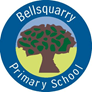 Primary  Homework Grid for week beginning 09.11.20Maths/NumeracyUnscramble the following word  (they all relate to money):           utbdge           rdac ibdet           concaut kbna           eioncmDiscuss with an adult or google what these words mean and we will talk about them on ThursdayLiteracySpellingPearl – ancy – vacancy, infancy, relevancy etcRuby – ant – distant, important, vacant etcEmerald – ess – kindness, darkness, lateness etcDiamond – ow/ess - below, follow, kindness, darkness, etcInterdisciplinaryPlease research Alexander Graham Bell.  You will need these facts for Thursday when we are writing a biography about him. You need at least five and we will use everyone’s facts for writing it.ReadingRead a chapter of your favourite book.  If you were to rewrite the chapter, what would you change?What’s On This WeekP.E. Days : Monday                 ThursdayOutdoor Learning: TuesdayHomework will be issued on a Monday and will be due for completion by the Thursday. Your tasks should take approximately 20/30 minutes per night. Your work should be uploaded to Teams/Learneing Journals or emailed to the school office  wlbellsquarry-ps@westlothian.org.uk if these options aren’t available.If you have any problems with your homework, please speak to your teacher before Thursday.  